Name ________________________                                    Class ______ Number ______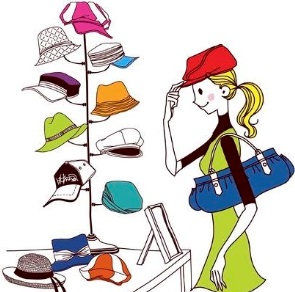 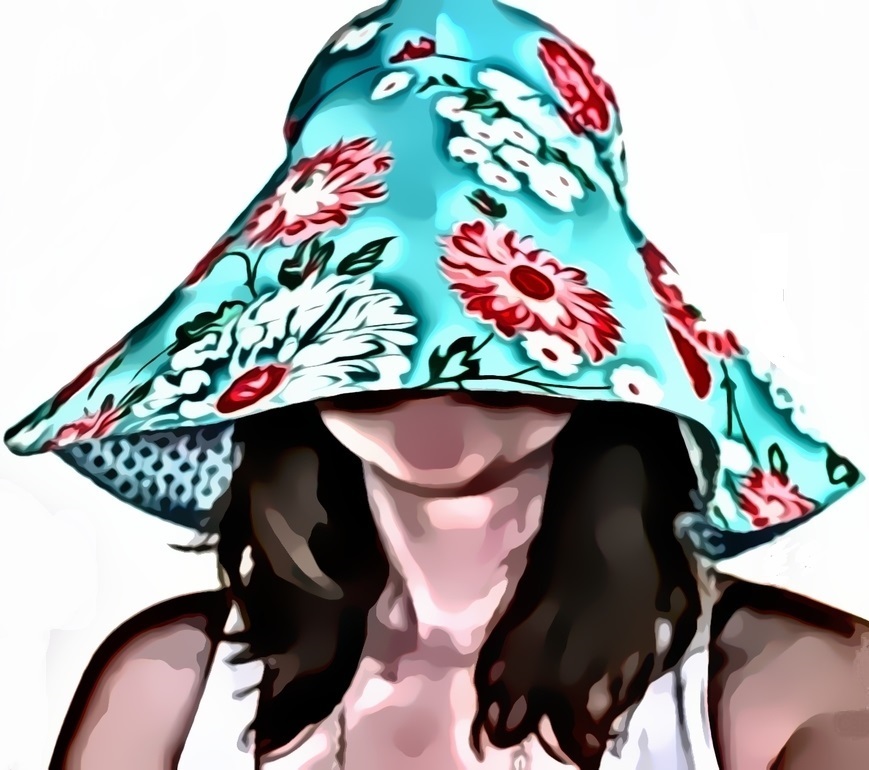 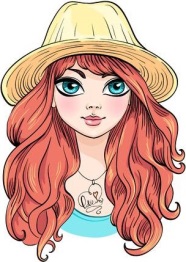 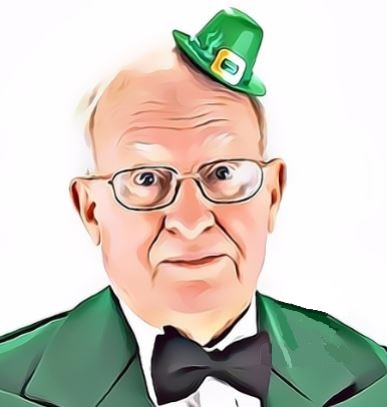 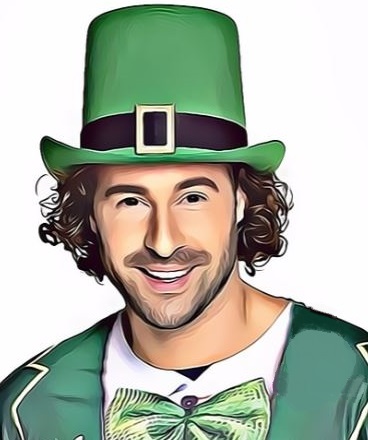 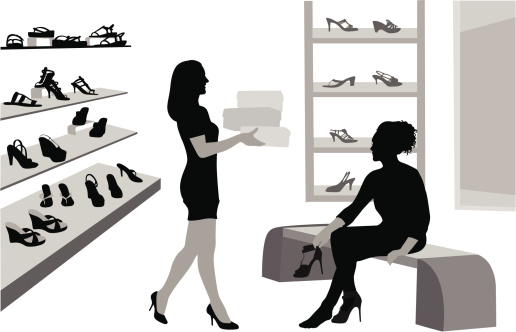 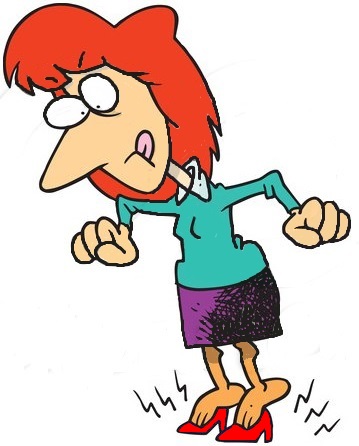 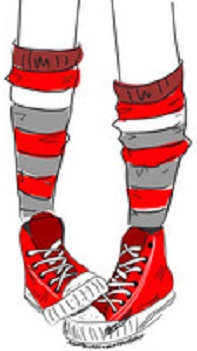 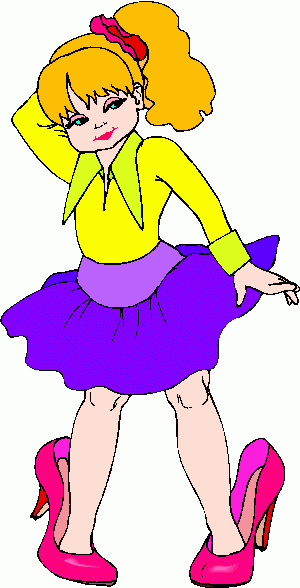 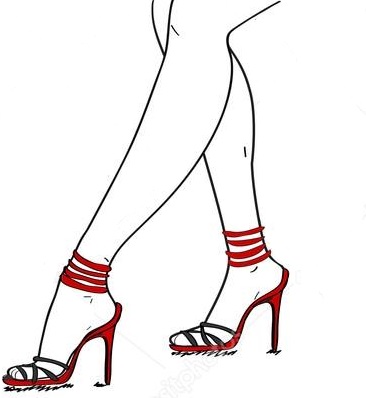 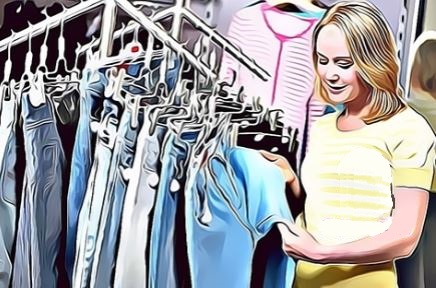 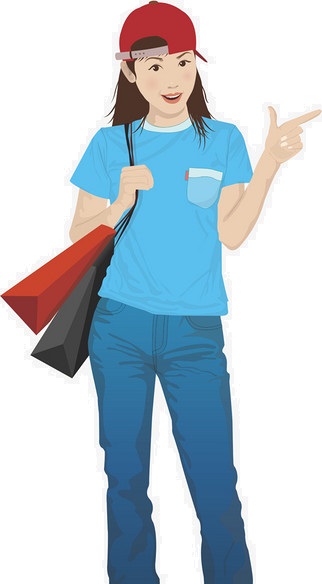 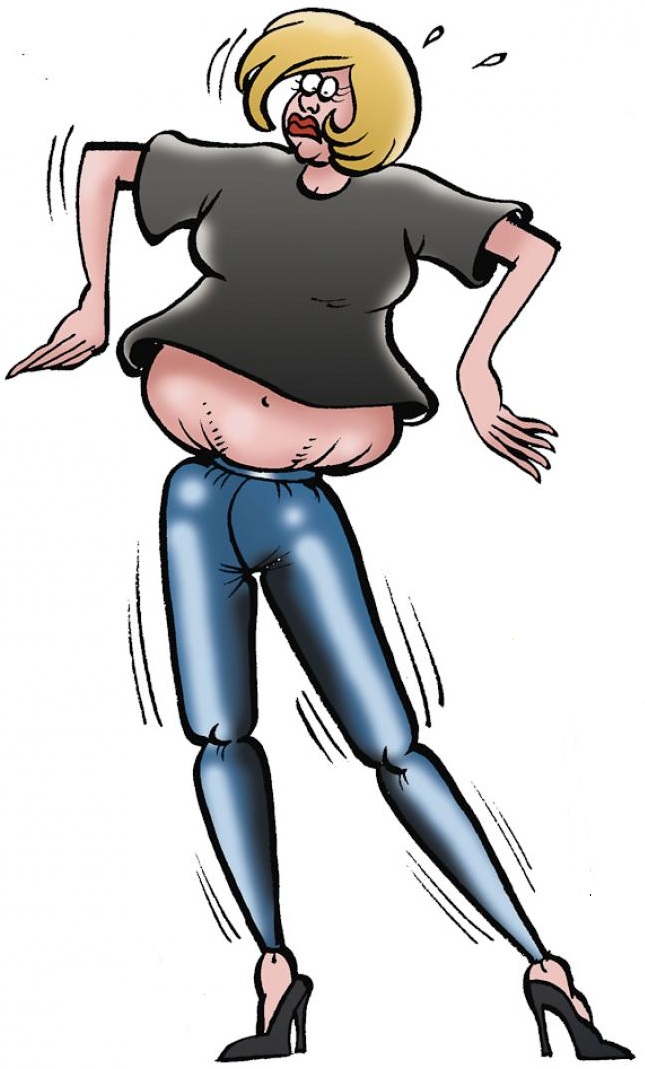 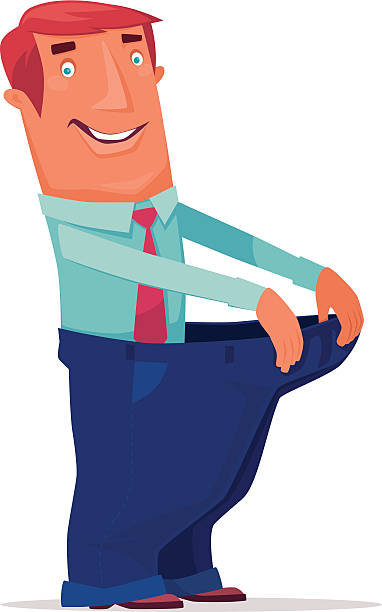 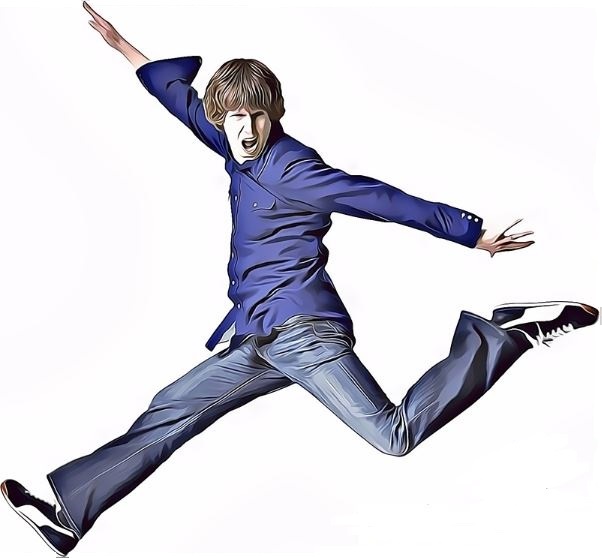 